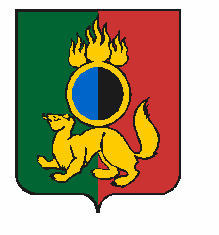 АДМИНИСТРАЦИЯ ГОРОДСКОГО ОКРУГА ПЕРВОУРАЛЬСКПОСТАНОВЛЕНИЕг. ПервоуральскО проведении 1 мая 2022 года вгородском округе ПервоуральскПраздника Весны и ТрудаВ целях организации работы по подготовке и проведении мероприятий, посвященных Празднику Весны и Труда, на основании Федерального закона от 19 июня 2004 года № 54-ФЗ «О собраниях, митингах, демонстрациях, шествиях и пикетированиях», в соответствии с постановлением Правительства Свердловской области от 30 мая 2003 года № 333-ПП «О мерах по обеспечению общественного порядка и безопасности при проведении на территории Свердловской области мероприятий с массовым пребыванием людей», рассмотрев результаты согласования с заинтересованными структурами, Администрация городского округа ПервоуральскПОСТАНОВЛЯЕТ:1. Организовать и провести 1 мая 2022 года на территории городского округа Первоуральск:– с 10:00 до 13:00 часов демонстрацию трудящихся, посвященную Празднику Весны и Труда;1) цель проведения: празднование Праздника Весны и Труда как международного Дня солидарности трудящихся;2) место проведения: от торгово-развлекательного центра «Строитель» (далее – ТРЦ «Строитель») по просп. Ильича через Площадь Победы до ул. Физкультурников;3) количество участников: до 10 000 человек.– с 9:00 до 14:00 часов ярмарку ремесленников «Сделано в Первоуральске»:1) цель проведения: сохранение и приумножение культурно-нравственных традиций, консолидация общества;2) место проведения: площадка у фонтана, Площадь Победы.2. Ответственность за организацию и проведение демонстрации трудящихся возложить на председателя Координационного совета профсоюзных организаций городского округа Первоуральск Ошуркова Сергея Леонидовича.3. Ответственность за организацию и проведение ярмарки ремесленников возложить на начальника Отдела развития потребительского рынка, предпринимательства и туризма Администрации городского округа Первоуральск Орлову Татьяну Ивановну.4. Назначить уполномоченным лицом за организацию и проведение демонстрации трудящихся от Администрации городского округа Первоуральск заместителя Главы Администрации городского округа Первоуральск по взаимодействию с органами государственной власти и общественными организациями Таммана Виталия Аркадьевича.5. Утвердить Состав организационного комитета по подготовке и проведению Праздника Весны и Труда (прилагается).6. Закрыть движение транспорта с 6:00 до 14:00 часов 1 мая 2022 года:– по ул. Физкультурников (от ул. Герцена до пр. Ильича);– по ул. Ватутина (от ул. Малышева до ул. Герцена);– по просп. Ильича (от ТРЦ «Строитель» до ул. Физкультурников).7. Рекомендовать руководителям профсоюзных комитетов предприятий и организаций городского округа Первоуральск:1) принять участие в подготовке и проведении демонстрации трудящихся;2) провести собрания с трудовыми коллективами с поощрением лучших сотрудников и чествованием трудовых династий;3) провести субботники на подведомственных территориях.8. Координационному совету профсоюзных организаций городского округа Первоуральск (Ошурков С.Л.):1) подготовить и направить уведомление в Отдел Министерства внутренних дел Российской Федерации по городу Первоуральску о проведении 1 мая 2022 года с 10:00 до 13:00 часов на Площади Победы демонстрации трудящихся, посвященной Празднику Весны и Труда;2) уведомить участников демонстрации трудящихся о необходимости соблюдения общественного порядка во время проведения мероприятия.9. Отделу развития потребительского рынка, предпринимательства и туризма Администрации городского округа Первоуральск (Орлова Т.И.):9.1. довести до субъектов предпринимательской деятельности информацию о закрытии движения транспорта с 6:00 до 14:00 часов 1 мая 2022 года по улицам, примыкающим к Площади Победы;9.2. рекомендовать предприятиям торговли, расположенным в радиусе 1000 метров от места проведения мероприятия, предприятиям общественного питания, работающим в формате выездного обслуживания, не осуществлять розничную продажу алкогольной продукции за два часа до начала проведения, во время проведения и в течение часа после окончания проведения мероприятия 1 мая 2022 года.10. Управлению жилищно-коммунального хозяйства и строительства городского округа Первоуральск (Кушев А.В.), Первоуральскому муниципальному унитарному предприятию «Производственное объединение жилищно-коммунального хозяйства» (Кириллов А.А.):10.1. в срок до 1 мая 2022 года произвести ямочный ремонт дорог по маршруту движения колонны демонстрации трудящихся;10.2. в срок до 1 мая 2022 года произвести уборку территории по улицам, примыкающим к Площади Победы (уборка мусора, очистка клумб и газонов, побелка и пр.);10.3. произвести санитарную уборку территории по улицам, примыкающим к Площади Победы, до и после мероприятия 1 мая 2022 года;10.4. довести до предприятий и индивидуальных предпринимателей, обслуживающих маршруты движения пассажирского транспорта, о закрытии движения транспорта с 6:00 до 14:00 часов 1 мая 2022 года по улицам, примыкающим к Площади Победы;10.5. закрепить нормативным муниципальным правовым актом изменение маршрутов движения пассажирского автомобильного транспорта на время проведения праздничных мероприятий 1 мая 2022 года;10.6. организовать размещение единиц тяжелой техники (в количестве 11 шт.)
1 мая 2022 года;10.7. обязать управляющие компании закрыть чердаки и подвалы в домах по маршруту движения демонстрации трудящихся 1 мая 2022 года.11. Рекомендовать Отделу Министерства внутренних дел Российской Федерации по городу Первоуральску (Шведчиков В.С.), Государственному бюджетному учреждению здравоохранения Свердловской области «Станция скорой медицинской помощи город Первоуральск» (Сорокин А.В.), Первоуральскому муниципальному бюджетному учреждению «Первоуральская городская служба спасения» (Чернышев А.Ф.), «10-ому Пожарно-спасательному отряду федеральной противопожарной службы Государственной противопожарной службы Главного управления МЧС России по Свердловской области (Атамурадов Р.С.) обеспечить необходимый и достаточный состав сил и средств постоянной готовности для оперативного реагирования в случае чрезвычайной ситуации во время проведения демонстрации трудящихся.12. Рекомендовать Отделу Министерства внутренних дел Российской Федерации по городу Первоуральску (Шведчиков В.С.):1) оказать содействие организаторам мероприятия в охране общественного порядка во время проведения демонстрации трудящихся;2) совместно с Государственной инспекцией безопасности дорожного движения по городу Первоуральску (Ярыш Р.Г.) закрыть движение транспорта с 6:00 до 14:00 часов
1 мая 2022 года:– по ул. Физкультурников (от ул. Герцена до пр. Ильича);– по ул. Ватутина (от ул. Малышева до ул. Герцена);– по просп. Ильича (от ТРЦ «Строитель» до ул. Физкультурников).3) обеспечить безопасность дорожного движения по маршруту прохождения колонны демонстрации трудящихся.13. Рекомендовать жителям городского округа Первоуральск соблюдать меры по защите населения от новой коронавирусной инфекции (2019-nCoV) в соответствии с Указом Губернатора Свердловской области №100-УГ от 18 марта 2020 года «О введении на территории Свердловской области режима повышенной готовности и принятии дополнительных мер по защите населения от новой коронавирусной инфекции
(2019-nCoV)», а именно: при нахождении в общественных местах, в том числе в общественном транспорте, использовать индивидуальные средства защиты дыхательных путей (санитарно-гигиенические маски, респираторы).14. Опубликовать настоящее постановление в газете «Вечерний Первоуральск» и разместить на официальном сайте городского округа Первоуральск.15. Контроль за исполнением настоящего постановления возложить на заместителя Главы Администрации городского округа Первоуральск по управлению социальной сферой Васильеву Любовь Валентиновну.Глава городского округа Первоуральск						       И.В. Кабец27.04.2022№976